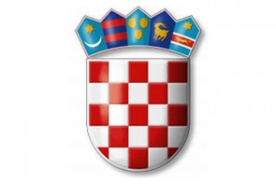 REPUBLIKA HRVATSKABJELOVARSKO – BILOGORSKA ŽUPANIJAOPĆINA ĐULOVACOpćinsko vijećeKlasa: 400-06/18-01/1-1Ur. broj: 2111/05-01-19-01Đulovac,  2. kolovoz 2019.Na temelju članka 43. Zakona o proračunu (Narodne Novine broj 87/08,136/12 i 15/15), članka 31. Statuta Općine Đulovac("Službeni glasnik Općine Đulovac" br. 2/XII i 4/XIII-Statutarna Odluke o izmjeni i dopuni Statuta Općine Đulovac), Općinsko vijeće Općine Đulovac na svojoj 15. sjednici VII. Saziva održanoj 2. kolovoza  2019.  donosi I. izmjene i dopune Proračuna Općine Đulovac za 2019. godinuI. OPĆI DIO Članak 1.U Proračunu Općine Đulovac za 2019. godinu  („Službeni glasnik Općine Đulovac broj. 13/2018) članak 1. mijenja se i glasi:  „Proračun Općine Đulovac za 2019. godinu sastoji se od:“Članak 2.Članak 2.mijenja se i glasi: " Prihodi i rashodi te primici i izdaci po ekonomskoj klasifikaciji utvrđeni u računu prihoda i rashoda, računu zaduživanja/ financiranja i pregledu raspoloživih sredstava iz prethodnih godina povećavaju se i smanjuju kako slijedi:"I) OPĆI DIOPRVE IZMJENE I DOPUNE PRORAČUNA OPĆINE ĐULOVAC ZA 2019. GODINUA. RAČUN PRIHODA I RASHODA (PRIHODI)	Račun/ Pozicija	Opis	Plan proračuna 	Povećanje/	Plan proračuna 	Indeks	2019.	smanjenje	2019 - I. Rebalans	5/3	1	2	3	4	5	6	6	Prihodi poslovanja	19.464.812,00	1.478.645,26	20.943.457,26	107,60%	61	Prihodi od poreza	5.764.000,00	678.645,26	6.442.645,26	111,77%	611	Porez i prirez na dohodak	5.500.000,00	678.645,26	6.178.645,26	112,34%	613	Porezi na imovinu	251.000,00	0,00	251.000,00	100,00%	614	Porezi na robu i usluge	13.000,00	0,00	13.000,00	100,00%	63	Pomoći iz inozemstva (darovnice) i od subjekata unutar opće države	11.285.310,00	0,00	11.285.310,00	100,00%	632	Pomoći od međunarodnih organizacija	8.867.310,00	0,00	8.867.310,00	100,00%	633	Pomoći iz proračuna 	1.150.000,00	0,00	1.150.000,00	100,00%	634	Pomoći od ostalih subjekata unutar opće države	1.268.000,00	0,00	1.268.000,00	100,00%	64	Prihodi od imovine	1.637.502,00	0,00	1.637.502,00	100,00%	641	Prihodi od financijske imovine	12.502,00	0,00	12.502,00	100,00%	642	Prihodi od nefinancijske imovine	1.625.000,00	0,00	1.625.000,00	100,00%	65	Prihodi od administrativnih pristojbi i po posebnim propisima	778.000,00	800.000,00	1.578.000,00	202,83%	652	Prihodi po posebnim propisima	708.000,00	800.000,00	1.508.000,00	212,99%	653	Komunalni doprinosi i naknade	70.000,00	0,00	70.000,00	100,00%	7	Prihodi od prodaje nefinancijske imovine	626.000,00	0,00	626.000,00	100,00%	72	Prihodi od prodaje proizvedene dugotrajne imovine	626.000,00	0,00	626.000,00	100,00%	721	Prihodi od prodaje građevinskih objekata	626.000,00	0,00	626.000,00	100,00%	UKUPNO	20.090.812,00	1.478.645,26	21.569.457,26	107,36%PRVE IZMJENE I DOPUNE PRORAČUNA OPĆINE ĐULOVAC ZA 2019. GODINUA. RAČUN PRIHODA I RASHODA (RASHODI)	Račun/ Pozicija	Opis	Plan proračuna 	Povećanje/	Plan proračuna 	Indeks	2019.	smanjenje	2019 - I. Rebalans	5/3	1	2	3	4	5	6	3	Rashodi poslovanja	7.301.102,00	409.500,00	7.710.602,00	105,61%	31	Rashodi za zaposlene	1.853.100,00	70.000,00	1.923.100,00	103,78%	311	Plaće	1.561.000,00	0,00	1.561.000,00	100,00%	312	Ostali rashodi za zaposlene	79.600,00	30.000,00	109.600,00	137,69%	313	Doprinosi na plaće	212.500,00	40.000,00	252.500,00	118,82%	32	Materijalni rashodi	3.544.000,00	258.000,00	3.802.000,00	107,28%	321	Naknade troškova zaposlenima	212.000,00	24.000,00	236.000,00	111,32%	322	Rashodi za materijal i energiju	790.000,00	5.000,00	795.000,00	100,63%	323	Rashodi za usluge	2.159.000,00	224.000,00	2.383.000,00	110,38%	324	Naknade troškova osobama izvan radnog odnosa	5.000,00	0,00	5.000,00	100,00%	329	Ostali nespomenuti rashodi poslovanja	378.000,00	5.000,00	383.000,00	101,32%	34	Financijski rashodi	57.502,00	0,00	57.502,00	100,00%	342	Kamate za primljene zajmove	20.502,00	0,00	20.502,00	100,00%	343	Ostali financijski rashodi	37.000,00	0,00	37.000,00	100,00%	35	Subvencije	308.000,00	0,00	308.000,00	100,00%	352	Subvencije trgovačkim društvima, obrtnicima, malim i srednjim poduzetnicima izvan javnog	308.000,00	0,00	308.000,00	100,00%	 sektora	36	Pomoći dane u inozemstvo i unutar opće države	15.000,00	0,00	15.000,00	100,00%	363	Pomoći unutar opće države	15.000,00	0,00	15.000,00	100,00%	37	Naknade građanima i kućanstvima na temelju osiguranja i druge naknade	806.500,00	6.500,00	813.000,00	100,81%	372	Ostale naknade građanima i kućanstvima iz proračuna	806.500,00	6.500,00	813.000,00	100,81%	38	Ostali rashodi	717.000,00	75.000,00	792.000,00	110,46%	381	Tekuće donacije	677.000,00	75.000,00	752.000,00	111,08%	383	Kazne, penali i naknade štete	40.000,00	0,00	40.000,00	100,00%	4	Rashodi za nabavu nefinancijske imovine	13.389.710,00	1.252.000,00	14.641.710,00	109,35%	41	Rashodi za nabavu neproizvedene imovine	150.000,00	50.000,00	200.000,00	133,33%	411	Materijalna imovina - prirodna bogatstva	150.000,00	50.000,00	200.000,00	133,33%	42	Rashodi za nabavu proizvedene dugotrajne imovine	9.553.900,00	1.202.000,00	10.755.900,00	112,58%	421	Građevinski objekti	8.653.900,00	1.202.000,00	9.855.900,00	113,89%	422	Postrojenja i oprema	160.000,00	0,00	160.000,00	100,00%	426	Nematerijalna proizvedena imovina	740.000,00	0,00	740.000,00	100,00%	45	Rashodi za dodatna ulaganja na nefinancijskoj imovini	3.685.810,00	0,00	3.685.810,00	100,00%	451	Dodatna ulaganja na građevinskim objektima	3.685.810,00	0,00	3.685.810,00	100,00%	UKUPNO	20.690.812,00	1.661.500,00	22.352.312,00	108,03%PRVE IZMJENE I DOPUNE PRORAČUNA OPĆINE ĐULOVAC ZA 2019. GODINUB. RAČUN FINANCIRANJA/ ZADUŽIVANJA	Račun/ Pozicija	Opis	Plan proračuna 	Povećanje/	Plan proračuna 	Indeks	2019.	smanjenje	2019 - I. Rebalans	5/3	1	2	3	4	5	6	5	Izdaci za financijsku imovinu i otplate zajmova	-1.400.000,00	0,00	-1.400.000,00	100,00%	51	Izdaci za dane zajmove	-1.000.000,00	0,00	-1.000.000,00	100,00%	517	Dani zajmovi drugim razinama vlasti	-1.000.000,00	0,00	-1.000.000,00	100,00%	54	Izdaci za otplatu glavnice primljenih zajmova	-400.000,00	0,00	-400.000,00	100,00%	544	Otplata glavnice primljenih zajmova od banaka i ostalih financijskih institucija izvan javnog 	-400.000,00	0,00	-400.000,00	100,00%	sektora	8	Primici od financijske imovine i zaduživanja	2.000.000,00	0,00	2.000.000,00	100,00%	84	Primici od zaduživanja	2.000.000,00	0,00	2.000.000,00	100,00%	844	Primljeni zajmovi od banaka i ostalih financijskih institucija izvan javnog sektora	2.000.000,00	0,00	2.000.000,00	100,00%	UKUPNO	600.000,00	0,00	600.000,00	100,00%PRVE IZMJENE I DOPUNE PRORAČUNA OPĆINE ĐULOVAC ZA 2019. GODINUC. RASPOLOŽIVA SREDSTVA	Račun/ Pozicija	Opis	Plan proračuna 	Povećanje/	Plan proračuna 	Indeks	2019.	smanjenje	2019 - I. Rebalans	5/3	1	2	3	4	5	6	9	Vlastiti izvori	0,00	182.854,74	182.854,74	92	Rezultat poslovanja	0,00	182.854,74	182.854,74	922	Višak/manjak prihoda	0,00	182.854,74	182.854,74	UKUPNO	0,00	182.854,74	182.854,74II) POSEBNI DIOPRVE IZMJENE I DOPUNE PRORAČUNA OPĆINE ĐULOVAC ZA 2019. GODINUPOSEBNI DIO-RASHODI	Račun/	Opis	Plan proračuna 	Povećanje/	Plan proračuna 	Indeks	Pozicija	2019.	smanjenje	2019 - I. Rebalans	5/3	1	2	3	4	5	6RAZDJEL	OPĆINA ĐULOVAC	22.090.812,00	1.661.500,00	23.752.312,00	107,52%	001GLAVA	PREDSTAVNIČKO I IZVRŠNO 	330.000,00	50.000,00	380.000,00	115,15%	00110	TIJELOProgram	JAVNA UPRAVA	330.000,00	50.000,00	380.000,00	115,15%	1001	A100101Akt.	Donošenje akata	280.000,00	0,00	280.000,00	100,00%Izv.	1	5	Funkcija: 0110 Izvršna i zakonodavna tijela, 	financijski i fiskalni poslovi, vanjski poslovi  	Izvor:  110	Opći prihodi i primici	20.000,00	0,00	20.000,00	100,00%	383	Kazne, penali i naknade štete	20.000,00	0,00	20.000,00	100,00%	Izvor:  510	Pomoći	260.000,00	0,00	260.000,00	100,00%	329	Ostali nespomenuti rashodi poslovanja	260.000,00	0,00	260.000,00	100,00%	A100102Akt.	Provedba izbora	50.000,00	50.000,00	100.000,00	200,00%Izv.	4	Funkcija: 0111 Izvršna i zakonodavna tijela	Izvor:  410	Prihodi za posebne namjene	50.000,00	50.000,00	100.000,00	200,00%	381	Tekuće donacije	50.000,00	50.000,00	100.000,00	200,00%GLAVA	JEDINSTVENI UPRAVNI ODJEL	21.760.812,00	1.611.500,00	23.372.312,00	107,41%	00120Program	JAVNA UPRAVA I 	2.328.102,00	64.000,00	2.392.102,00	102,75%	1002	ADMINISTRACIJA	A100201Akt.	Stručno, administrativno i tehničko 	725.600,00	30.000,00	755.600,00	104,13%	osobljeIzv.	1	4	5	Funkcija: 0131 Opće usluge vezane uz službenike	Izvor:  110	Opći prihodi i primici	630.000,00	30.000,00	660.000,00	104,76%	311	Plaće	470.000,00	0,00	470.000,00	100,00%	312	Ostali rashodi za zaposlene	70.000,00	30.000,00	100.000,00	142,86%	313	Doprinosi na plaće	80.000,00	0,00	80.000,00	100,00%	329	Ostali nespomenuti rashodi poslovanja	10.000,00	0,00	10.000,00	100,00%	Izvor:  410	Prihodi za posebne namjene	20.600,00	0,00	20.600,00	100,00%	312	Ostali rashodi za zaposlene	600,00	0,00	600,00	100,00%	321	Naknade troškova zaposlenima	20.000,00	0,00	20.000,00	100,00%	Izvor:  510	Pomoći	75.000,00	0,00	75.000,00	100,00%	321	Naknade troškova zaposlenima	75.000,00	0,00	75.000,00	100,00%	A100202Akt.	Pripremanje akata iz djelokruga JUO	982.000,00	34.000,00	1.016.000,00	103,46%Izv.	1	4	5	7	Funkcija: 0100 Opće javne usluge  	Izvor:  00	(ništa)	20.000,00	0,00	20.000,00	100,00%	323	Rashodi za usluge	20.000,00	0,00	20.000,00	100,00%	Izvor:  110	Opći prihodi i primici	36.000,00	0,00	36.000,00	100,00%	322	Rashodi za materijal i energiju	1.000,00	0,00	1.000,00	100,00%	323	Rashodi za usluge	30.000,00	0,00	30.000,00	100,00%	329	Ostali nespomenuti rashodi poslovanja	5.000,00	0,00	5.000,00	100,00%	Izvor:  410	Prihodi za posebne namjene	183.000,00	24.000,00	207.000,00	113,11%	322	Rashodi za materijal i energiju	75.000,00	0,00	75.000,00	100,00%	323	Rashodi za usluge	75.000,00	24.000,00	99.000,00	132,00%	329	Ostali nespomenuti rashodi poslovanja	33.000,00	0,00	33.000,00	100,00%	Izvor:  510	Pomoći	734.000,00	10.000,00	744.000,00	101,36%	322	Rashodi za materijal i energiju	175.000,00	5.000,00	180.000,00	102,86%	323	Rashodi za usluge	534.000,00	0,00	534.000,00	100,00%	329	Ostali nespomenuti rashodi poslovanja	25.000,00	5.000,00	30.000,00	120,00%	Izvor:  710	Prihodi od nefin.imovine i nadoknade šteta 	9.000,00	0,00	9.000,00	100,00%	323	Rashodi za usluge	9.000,00	0,00	9.000,00	100,00%	A100204Akt.	Otplata primljenih zajmova	455.502,00	0,00	455.502,00	100,00%Izv.	1	5	Funkcija: 0170 Transakcije vezane uz javni dug  	Izvor:  110	Opći prihodi i primici	55.502,00	0,00	55.502,00	100,00%	342	Kamate za primljene zajmove	20.502,00	0,00	20.502,00	100,00%	343	Ostali financijski rashodi	35.000,00	0,00	35.000,00	100,00%	Izvor:  510	Pomoći	400.000,00	0,00	400.000,00	100,00%	544	Otplata glavnice primljenih zajmova od 	400.000,00	0,00	400.000,00	100,00%	banaka i ostalih financijskih institucija izvan 	javnog sektora	K100203Akt.	Opremanje JUO	165.000,00	0,00	165.000,00	100,00%Izv.	5	Funkcija: 0133 Ostale opće usluge	Izvor:  510	Pomoći	165.000,00	0,00	165.000,00	100,00%	422	Postrojenja i oprema	115.000,00	0,00	115.000,00	100,00%	426	Nematerijalna proizvedena imovina	50.000,00	0,00	50.000,00	100,00%Program	ODRŽAVANJE KOMUNALNE 	2.386.000,00	146.000,00	2.532.000,00	106,12%	1003	INFRASTRUKTURE	A100302Akt.	Održavanje čistoće javnih površina	260.000,00	0,00	260.000,00	100,00%Izv.	4	Funkcija: 0451 Cestovni promet	Izvor:  410	Prihodi za posebne namjene	260.000,00	0,00	260.000,00	100,00%	323	Rashodi za usluge	260.000,00	0,00	260.000,00	100,00%	A100303Akt.	Javna rasvjeta	300.000,00	0,00	300.000,00	100,00%Izv.	1	4	Funkcija: 0100 Opće javne usluge  	Izvor:  110	Opći prihodi i primici	100.000,00	0,00	100.000,00	100,00%	322	Rashodi za materijal i energiju	100.000,00	0,00	100.000,00	100,00%	Izvor:  410	Prihodi za posebne namjene	200.000,00	0,00	200.000,00	100,00%	322	Rashodi za materijal i energiju	100.000,00	0,00	100.000,00	100,00%	323	Rashodi za usluge	100.000,00	0,00	100.000,00	100,00%	A100304Akt.	Održavanje komunalne infrastrukture i	990.000,00	125.000,00	1.115.000,00	112,63%	 objekataIzv.	1	4	Funkcija: 0490 Ekonomski poslovi koji nisu 	drugdje svrstani  	Izvor:  110	Opći prihodi i primici	20.000,00	80.000,00	100.000,00	500,00%	323	Rashodi za usluge	20.000,00	80.000,00	100.000,00	500,00%	Izvor:  410	Prihodi za posebne namjene	970.000,00	45.000,00	1.015.000,00	104,64%	322	Rashodi za materijal i energiju	200.000,00	0,00	200.000,00	100,00%	323	Rashodi za usluge	770.000,00	45.000,00	815.000,00	105,84%	A100305Akt.	Deratizacija i dezinsekcija	110.000,00	0,00	110.000,00	100,00%Izv.	4	5	Funkcija: 0760 Poslovi i usluge zdravstva koji nisu	 drugdje svrstani  	Izvor:  410	Prihodi za posebne namjene	100.000,00	0,00	100.000,00	100,00%	323	Rashodi za usluge	100.000,00	0,00	100.000,00	100,00%	Izvor:  510	Pomoći	10.000,00	0,00	10.000,00	100,00%	323	Rashodi za usluge	10.000,00	0,00	10.000,00	100,00%	A100307Akt.	Javni radovi	726.000,00	21.000,00	747.000,00	102,89%Izv.	1	4	5	6	Funkcija: 0451 Cestovni promet	Izvor:  110	Opći prihodi i primici	10.000,00	0,00	10.000,00	100,00%	313	Doprinosi na plaće	10.000,00	0,00	10.000,00	100,00%	Izvor:  410	Prihodi za posebne namjene	12.000,00	0,00	12.000,00	100,00%	311	Plaće	12.000,00	0,00	12.000,00	100,00%	Izvor:  510	Pomoći	448.000,00	0,00	448.000,00	100,00%	311	Plaće	390.000,00	0,00	390.000,00	100,00%	313	Doprinosi na plaće	58.000,00	0,00	58.000,00	100,00%	Izvor:  610	Donacije	256.000,00	21.000,00	277.000,00	108,20%	321	Naknade troškova zaposlenima	89.000,00	21.000,00	110.000,00	123,60%	322	Rashodi za materijal i energiju	127.000,00	0,00	127.000,00	100,00%	323	Rashodi za usluge	40.000,00	0,00	40.000,00	100,00%Program	IZGRADNJA OBJEKATA	9.790.710,00	827.000,00	10.617.710,00	108,45%	1004	K100401Akt.	Mrtvačnice	15.000,00	0,00	15.000,00	100,00%Izv.	5	Funkcija: 0620 Razvoj zajednice  	Izvor:  510	Pomoći	15.000,00	0,00	15.000,00	100,00%	421	Građevinski objekti	15.000,00	0,00	15.000,00	100,00%	K100402Akt.	Projektna dokumentacija	690.000,00	0,00	690.000,00	100,00%Izv.	1	5	Funkcija: 0100 Opće javne usluge  	Izvor:  110	Opći prihodi i primici	490.000,00	-50.000,00	440.000,00	89,80%	426	Nematerijalna proizvedena imovina	490.000,00	-50.000,00	440.000,00	89,80%	Izvor:  510	Pomoći	200.000,00	50.000,00	250.000,00	125,00%	426	Nematerijalna proizvedena imovina	200.000,00	50.000,00	250.000,00	125,00%	K100403Akt.	Kapitalne donacije mjesnoj samoupravi	1.447.500,00	-173.000,00	1.274.500,00	88,05%Izv.	1	4	7	Funkcija: 0620 Razvoj zajednice  	Izvor:  00	(ništa)	90.000,00	0,00	90.000,00	100,00%	421	Građevinski objekti	90.000,00	0,00	90.000,00	100,00%	Izvor:  110	Opći prihodi i primici	1.330.000,00	-173.000,00	1.157.000,00	86,99%	421	Građevinski objekti	1.320.000,00	-173.000,00	1.147.000,00	86,89%	422	Postrojenja i oprema	10.000,00	0,00	10.000,00	100,00%	Izvor:  410	Prihodi za posebne namjene	10.000,00	0,00	10.000,00	100,00%	421	Građevinski objekti	10.000,00	0,00	10.000,00	100,00%	Izvor:  710	Prihodi od nefin.imovine i nadoknade šteta 	17.500,00	0,00	17.500,00	100,00%	421	Građevinski objekti	17.500,00	0,00	17.500,00	100,00%	K100404Akt.	Cestovna infrastruktura	1.120.000,00	1.000.000,00	2.120.000,00	189,29%Izv.	3	5   8	Funkcija: 0110 Izvršna i zakonodavna tijela, 	financijski i fiskalni poslovi, vanjski poslovi  	Izvor:  310	Vlastiti prihodi	500.000,00	-500.000,00	0,00	0,00%	421	Građevinski objekti	500.000,00	-500.000,00	0,00	0,00%	Izvor:  510	Pomoći	620.000,00	0,00	620.000,00	100,00%	421	Građevinski objekti	620.000,00	0,00	620.000,00	100,00%	Izvor:  810	Namjenski primici od zaduživanja	0,00	1.500.000,00	1.500.000,00	421	Građevinski objekti	0,00	1.500.000,00	1.500.000,00	K100406Akt.	Izgradnja sustava vodoopskrbe	750.000,00	0,00	750.000,00	100,00%Izv.	5     8	Funkcija: 0100 Opće javne usluge  	Izvor:  00	(ništa)	600.000,00	-500.000,00	100.000,00	16,67%	421	Građevinski objekti	600.000,00	-500.000,00	100.000,00	16,67%	Izvor:  510	Pomoći	150.000,00	0,00	150.000,00	100,00%	421	Građevinski objekti	150.000,00	0,00	150.000,00	100,00%	Izvor:  810	Namjenski primici od zaduživanja	0,00	500.000,00	500.000,00	421	Građevinski objekti	0,00	500.000,00	500.000,00	K100407Akt.	Rekonstrukcija javnih površina i 	15.000,00	0,00	15.000,00	100,00%	spomenikaIzv.	1	5	Funkcija: 0620 Razvoj zajednice  	Izvor:  110	Opći prihodi i primici	10.000,00	0,00	10.000,00	100,00%	421	Građevinski objekti	10.000,00	0,00	10.000,00	100,00%	Izvor:  510	Pomoći	5.000,00	0,00	5.000,00	100,00%	421	Građevinski objekti	5.000,00	0,00	5.000,00	100,00%	K100410Akt.	Odlagalište Cjepidlake	2.017.400,00	0,00	2.017.400,00	100,00%Izv.	Funkcija: 0100 Opće javne usluge  	Izvor:  00	(ništa)	2.017.400,00	0,00	2.017.400,00	100,00%	421	Građevinski objekti	2.017.400,00	0,00	2.017.400,00	100,00%	K101106Akt.	Rekonstrukcija društvenog doma u 	3.685.810,00	0,00	3.685.810,00	100,00%	Velikim BastajimaIzv.	5	Funkcija: 0620 Razvoj zajednice  	Izvor:  510	Pomoći	3.685.810,00	0,00	3.685.810,00	100,00%	451	Dodatna ulaganja na građevinskim objektima	3.685.810,00	0,00	3.685.810,00	100,00%	K101107Akt.	Izgradnja toplovoda u Đulovcu	50.000,00	0,00	50.000,00	100,00%Izv.	4	Funkcija: 0620 Razvoj zajednice  	Izvor:  410	Prihodi za posebne namjene	50.000,00	0,00	50.000,00	100,00%	421	Građevinski objekti	50.000,00	0,00	50.000,00	100,00%Program	ORGANIZIRANJE I 	416.000,00	0,00	416.000,00	100,00%	1005	PROVOĐENJE ZAŠTITE I 	SPAŠAVANJA	A100501Akt.	Redovna djelatnost JVP, DVD, HGSS, CZ	391.000,00	0,00	391.000,00	100,00%Izv.	1	4	5	Funkcija: 0320 Usluge protupožarne zaštite  	Izvor:  110	Opći prihodi i primici	15.000,00	0,00	15.000,00	100,00%	363	Pomoći unutar opće države	15.000,00	0,00	15.000,00	100,00%	Izvor:  410	Prihodi za posebne namjene	6.000,00	0,00	6.000,00	100,00%	381	Tekuće donacije	6.000,00	0,00	6.000,00	100,00%	Izvor:  510	Pomoći	370.000,00	0,00	370.000,00	100,00%	381	Tekuće donacije	350.000,00	0,00	350.000,00	100,00%	422	Postrojenja i oprema	20.000,00	0,00	20.000,00	100,00%	A100504Akt.	Izrada plana zaštite od požara i 	20.000,00	0,00	20.000,00	100,00%	procjena ugroženosti od požara na 	području Općine ĐulovacIzv.	Funkcija: 0320 Usluge protupožarne zaštite  	Izvor:  00	(ništa)	20.000,00	0,00	20.000,00	100,00%	323	Rashodi za usluge	20.000,00	0,00	20.000,00	100,00%	K100503Akt.	Kapitalne donacije DVD	5.000,00	0,00	5.000,00	100,00%Izv.	5	Funkcija: 0620 Razvoj zajednice  	Izvor:  510	Pomoći	5.000,00	0,00	5.000,00	100,00%	421	Građevinski objekti	5.000,00	0,00	5.000,00	100,00%Program	POTICANJE I RAZVOJ 	3.530.000,00	370.000,00	3.900.000,00	110,48%	1006	PROIZVODNJE	A100601Akt.	Poticanje poljoprivredne proizvodnje	113.000,00	0,00	113.000,00	100,00%Izv.	1	5	Funkcija: 0421 Poljoprivreda	Izvor:  00	(ništa)	90.000,00	0,00	90.000,00	100,00%	352	Subvencije trgovačkim društvima, obrtnicima,	90.000,00	0,00	90.000,00	100,00%	 malim i srednjim poduzetnicima izvan 	javnog sektora	Izvor:  110	Opći prihodi i primici	1.000,00	0,00	1.000,00	100,00%	352	Subvencije trgovačkim društvima, obrtnicima,	1.000,00	0,00	1.000,00	100,00%	 malim i srednjim poduzetnicima izvan 	javnog sektora	Izvor:  510	Pomoći	22.000,00	0,00	22.000,00	100,00%	352	Subvencije trgovačkim društvima, obrtnicima,	22.000,00	0,00	22.000,00	100,00%	 malim i srednjim poduzetnicima izvan 	javnog sektora	A100602Akt.	Potpora radu poljoprivrednih udruga	15.000,00	0,00	15.000,00	100,00%Izv.	4	Funkcija: 0421 Poljoprivreda	Izvor:  410	Prihodi za posebne namjene	15.000,00	0,00	15.000,00	100,00%	352	Subvencije trgovačkim društvima, obrtnicima,	15.000,00	0,00	15.000,00	100,00%	 malim i srednjim poduzetnicima izvan 	javnog sektora	A100603Akt.	Poticanje gospodarstva	232.000,00	50.000,00	282.000,00	121,55%Izv.	1	4	Funkcija: 0133 Ostale opće usluge	Izvor:  110	Opći prihodi i primici	52.000,00	50.000,00	102.000,00	196,15%	323	Rashodi za usluge	50.000,00	50.000,00	100.000,00	200,00%	381	Tekuće donacije	2.000,00	0,00	2.000,00	100,00%	Izvor:  410	Prihodi za posebne namjene	180.000,00	0,00	180.000,00	100,00%	352	Subvencije trgovačkim društvima, obrtnicima,	180.000,00	0,00	180.000,00	100,00%	 malim i srednjim poduzetnicima izvan 	javnog sektora	K100604Akt.	Razvoj poslovnih zona	2.650.000,00	320.000,00	2.970.000,00	112,08%Izv.	5	Funkcija: 0411 Opći ekonomski i trgovački poslovi	Izvor:  510	Pomoći	2.650.000,00	-1.950.000,00	700.000,00	26,42%	411	Materijalna imovina - prirodna bogatstva	150.000,00	50.000,00	200.000,00	133,33%	421	Građevinski objekti	2.500.000,00	-2.000.000,00	500.000,00	20,00%	Izvor:  810	Namjenski primici od zaduživanja	0,00	2.270.000,00	2.270.000,00	421	Građevinski objekti	0,00	2.270.000,00	2.270.000,00	K100605Akt.	Izgradnja trafostanica	520.000,00	0,00	520.000,00	100,00%Izv.	5	Funkcija: 0490 Ekonomski poslovi koji nisu 	drugdje svrstani  	Izvor:  510	Pomoći	520.000,00	0,00	520.000,00	100,00%	421	Građevinski objekti	520.000,00	0,00	520.000,00	100,00%Program	SOCIJALNA SKRB	628.500,00	6.500,00	635.000,00	101,03%	1007	A100701Akt.	Pomoći obiteljima i pojedincima	273.500,00	6.500,00	280.000,00	102,38%Izv.	1	4	5	Funkcija: 1040 Obitelj i djeca  	Izvor:  110	Opći prihodi i primici	43.500,00	6.500,00	50.000,00	114,94%	372	Ostale naknade građanima i kućanstvima iz 	43.500,00	6.500,00	50.000,00	114,94%	proračuna	Izvor:  410	Prihodi za posebne namjene	30.000,00	0,00	30.000,00	100,00%	372	Ostale naknade građanima i kućanstvima iz 	30.000,00	0,00	30.000,00	100,00%	proračuna	Izvor:  510	Pomoći	200.000,00	0,00	200.000,00	100,00%	372	Ostale naknade građanima i kućanstvima iz 	200.000,00	0,00	200.000,00	100,00%	proračuna	A100703Akt.	Ostali programi socijalne skrbi	355.000,00	0,00	355.000,00	100,00%Izv.	1	5	Funkcija: 1040 Obitelj i djeca  	Izvor:  00	(ništa)	150.000,00	0,00	150.000,00	100,00%	372	Ostale naknade građanima i kućanstvima iz 	150.000,00	0,00	150.000,00	100,00%	proračuna	Izvor:  110	Opći prihodi i primici	185.000,00	0,00	185.000,00	100,00%	372	Ostale naknade građanima i kućanstvima iz 	180.000,00	0,00	180.000,00	100,00%	proračuna	381	Tekuće donacije	5.000,00	0,00	5.000,00	100,00%	Izvor:  510	Pomoći	20.000,00	0,00	20.000,00	100,00%	383	Kazne, penali i naknade štete	20.000,00	0,00	20.000,00	100,00%Program	OBRAZOVANJE	1.626.000,00	28.000,00	1.654.000,00	101,72%	1008	A100801Akt.	Predškolsko obrazovanje	1.423.000,00	28.000,00	1.451.000,00	101,97%Izv.	1	4	5	Funkcija: 0911 Predškolsko obrazovanje	Izvor:  110	Opći prihodi i primici	1.268.000,00	28.000,00	1.296.000,00	102,21%	311	Plaće	185.000,00	0,00	185.000,00	100,00%	312	Ostali rashodi za zaposlene	9.000,00	0,00	9.000,00	100,00%	313	Doprinosi na plaće	26.000,00	0,00	26.000,00	100,00%	321	Naknade troškova zaposlenima	12.000,00	3.000,00	15.000,00	125,00%	323	Rashodi za usluge	34.000,00	25.000,00	59.000,00	173,53%	343	Ostali financijski rashodi	2.000,00	0,00	2.000,00	100,00%	517	Dani zajmovi drugim razinama vlasti	1.000.000,00	0,00	1.000.000,00	100,00%	Izvor:  410	Prihodi za posebne namjene	20.000,00	0,00	20.000,00	100,00%	323	Rashodi za usluge	15.000,00	0,00	15.000,00	100,00%	324	Naknade troškova osobama izvan radnog 	5.000,00	0,00	5.000,00	100,00%	odnosa	Izvor:  510	Pomoći	135.000,00	0,00	135.000,00	100,00%	321	Naknade troškova zaposlenima	16.000,00	0,00	16.000,00	100,00%	322	Rashodi za materijal i energiju	12.000,00	0,00	12.000,00	100,00%	323	Rashodi za usluge	72.000,00	0,00	72.000,00	100,00%	329	Ostali nespomenuti rashodi poslovanja	20.000,00	0,00	20.000,00	100,00%	422	Postrojenja i oprema	15.000,00	0,00	15.000,00	100,00%	A100802Akt.	Osnovnoškolsko obrazovanje	103.000,00	0,00	103.000,00	100,00%Izv.	1	5	Funkcija: 0950 Obrazovanje koje se ne može 	definirati po stupnju  	Izvor:  110	Opći prihodi i primici	3.000,00	0,00	3.000,00	100,00%	372	Ostale naknade građanima i kućanstvima iz 	3.000,00	0,00	3.000,00	100,00%	proračuna	Izvor:  510	Pomoći	100.000,00	0,00	100.000,00	100,00%	372	Ostale naknade građanima i kućanstvima iz 	100.000,00	0,00	100.000,00	100,00%	proračuna	A100804Akt.	Visokoškolsko obrazovanje	100.000,00	0,00	100.000,00	100,00%Izv.	5	Funkcija: 0950 Obrazovanje koje se ne može 	definirati po stupnju  	Izvor:  510	Pomoći	100.000,00	0,00	100.000,00	100,00%	372	Ostale naknade građanima i kućanstvima iz 	100.000,00	0,00	100.000,00	100,00%	proračunaProgram	SPORT I REKREACIJA	84.000,00	35.000,00	119.000,00	141,67%	1009	A100901Akt.	Poticanje sportskih aktivnosti	80.000,00	0,00	80.000,00	100,00%Izv.	1	Funkcija: 0810 Službe rekreacije i sporta  	Izvor:  110	Opći prihodi i primici	80.000,00	0,00	80.000,00	100,00%	381	Tekuće donacije	80.000,00	0,00	80.000,00	100,00%	K100902Akt.	Uređenje objekata za sport i rekreaciju	4.000,00	35.000,00	39.000,00	975,00%Izv.	1	Funkcija: 0443 Građevinarstvo	Izvor:  110	Opći prihodi i primici	4.000,00	35.000,00	39.000,00	975,00%	421	Građevinski objekti	4.000,00	35.000,00	39.000,00	975,00%Program	KULTURA	240.000,00	70.000,00	310.000,00	129,17%	1010	A101001Akt.	Poticanje kulturnih aktivnosti	20.000,00	0,00	20.000,00	100,00%Izv.	1	Funkcija: 0840 Religijske i druge službe zajednice  	Izvor:  110	Opći prihodi i primici	20.000,00	0,00	20.000,00	100,00%	381	Tekuće donacije	20.000,00	0,00	20.000,00	100,00%	K101002Akt.	Ulaganja u kulturne objekte	220.000,00	70.000,00	290.000,00	131,82%Izv.	1	7	Funkcija: 0800 Rekreacija, kultura i religija  	Izvor:  110	Opći prihodi i primici	0,00	70.000,00	70.000,00	421	Građevinski objekti	0,00	70.000,00	70.000,00	Izvor:  710	Prihodi od nefin.imovine i nadoknade šteta 	220.000,00	0,00	220.000,00	100,00%	421	Građevinski objekti	220.000,00	0,00	220.000,00	100,00%Program	RAZVOJ CIVILNOG DRUŠTVA	731.500,00	65.000,00	796.500,00	108,89%	1011	A101102Akt.	Udruge iz domovinskog rata	31.000,00	0,00	31.000,00	100,00%Izv.	1	Funkcija: 1090 Aktivnosti socijalne zaštite koje 	nisu drugdje svrstane  	Izvor:  110	Opći prihodi i primici	31.000,00	0,00	31.000,00	100,00%	381	Tekuće donacije	31.000,00	0,00	31.000,00	100,00%	A101103Akt.	Humanitarno-socijalne udruge	51.000,00	25.000,00	76.000,00	149,02%Izv.	1	Funkcija: 1090 Aktivnosti socijalne zaštite koje 	nisu drugdje svrstane  	Izvor:  110	Opći prihodi i primici	51.000,00	25.000,00	76.000,00	149,02%	381	Tekuće donacije	51.000,00	25.000,00	76.000,00	149,02%	A101104Akt.	Vjerske zajednice	50.000,00	0,00	50.000,00	100,00%Izv.	1	Funkcija: 1090 Aktivnosti socijalne zaštite koje 	nisu drugdje svrstane  	Izvor:  110	Opći prihodi i primici	50.000,00	0,00	50.000,00	100,00%	381	Tekuće donacije	50.000,00	0,00	50.000,00	100,00%	A101105Akt.	Nacionalne manjine	57.000,00	0,00	57.000,00	100,00%Izv.	1	Funkcija: 1090 Aktivnosti socijalne zaštite koje 	nisu drugdje svrstane  	Izvor:  110	Opći prihodi i primici	57.000,00	0,00	57.000,00	100,00%	329	Ostali nespomenuti rashodi poslovanja	25.000,00	0,00	25.000,00	100,00%	381	Tekuće donacije	32.000,00	0,00	32.000,00	100,00%	A101109Akt.	Program ZAŽELI	542.500,00	40.000,00	582.500,00	107,37%Izv.	5	Funkcija: 0100 Opće javne usluge  	Izvor:  510	Pomoći	542.500,00	40.000,00	582.500,00	107,37%	311	Plaće	504.000,00	0,00	504.000,00	100,00%	313	Doprinosi na plaće	38.500,00	40.000,00	78.500,00	203,90%	UKUPNO	22.090.812,00	1.661.500,00	23.752.312,00	107,52%Članak 4.I. izmjene i dopune Proračuna Općine Đulovac za 2019. godinu stupaju na snagu osmog dana od dana objave u  "Službenom glasniku Općine Đulovac" , a objavit će se i na web stranici Općine Đulovac, www.djulovac.hr Predsjednik Općinskog vijećaAugustin Čović,v.r.Klasa: 400-06/18-01/1-1Ur. broj: 2111/05-01-19-01Đulovac,  2. kolovoz 2019.A. RAČUN PRIHODA I RASHODAA. RAČUN PRIHODA I RASHODAA. RAČUN PRIHODA I RASHODAProračun 2019.Povećanje/smanjenjeI.Rebalans 2019indeksPrihodi poslovanjaPrihodi poslovanjaPrihodi poslovanja19.464.812,00 kn1.478.645,26 kn20.943.457,26 kn107,60 %Prihodi od prodaje nefinancijske imovinePrihodi od prodaje nefinancijske imovinePrihodi od prodaje nefinancijske imovine626.000,00 kn0,00 kn626.000,00 kn100,00 %UKUPNO PRIHODA20.090.812,00 kn1.478.645,26 kn21.569.457,26 kn107,36 %Rashodi poslovanjaRashodi poslovanjaRashodi poslovanja7.301.102,00 kn409.500,00 kn7.710.602,00 kn105,61 %Rashodi za nabavu nefinancijske imovineRashodi za nabavu nefinancijske imovineRashodi za nabavu nefinancijske imovine13.389.710,00 kn1.252.000,00 kn14.291.710,00 kn109,35 %UKUPNO RASHODA20.690.812,00 kn1.661.500,00 kn22.352.312,00 kn108,03 %RAZLIKA VIŠAK/MANJAKRAZLIKA VIŠAK/MANJAKRAZLIKA VIŠAK/MANJAK-600.000,00 kn-182.854,74 kn-782.854,74 kn130,48 %B. RAČUN FINANCIRANJAB. RAČUN FINANCIRANJAB. RAČUN FINANCIRANJAPrimici od financijske imovine i zaduživanjaPrimici od financijske imovine i zaduživanjaPrimici od financijske imovine i zaduživanja2.000.000,00 kn0,00 kn2.000.000,00 kn100,00%Izdaci za financijsku imovinu i otplatu zajmovaIzdaci za financijsku imovinu i otplatu zajmovaIzdaci za financijsku imovinu i otplatu zajmova1.400.000,00 kn0,00 kn1.400.000,00 kn100,00%NETO FINANCIRANJENETO FINANCIRANJENETO FINANCIRANJE600.000,00 kn0,00 kn600.000,00 kn100,00%C. RASPOLOŽIVA SREDSTVA IZ PRETHODNIH GODINAC. RASPOLOŽIVA SREDSTVA IZ PRETHODNIH GODINAC. RASPOLOŽIVA SREDSTVA IZ PRETHODNIH GODINARASPOLOŽIVIH SREDSTAVA IZ PRETHODNIH GODINARASPOLOŽIVIH SREDSTAVA IZ PRETHODNIH GODINARASPOLOŽIVIH SREDSTAVA IZ PRETHODNIH GODINA0,00 kn182.054,74 kn182.054,74 knVIŠAK/MANJAK+NETO FINANCIRANJE+RASPLOŽIVA SREDSTAV IZ PRETHODNIH GODINAVIŠAK/MANJAK+NETO FINANCIRANJE+RASPLOŽIVA SREDSTAV IZ PRETHODNIH GODINAVIŠAK/MANJAK+NETO FINANCIRANJE+RASPLOŽIVA SREDSTAV IZ PRETHODNIH GODINA0,00 kn0,00 kn0,00 kn